关于开展2021年国家汉字应用水平测试报名工作的通知
各二级学院、部门：为进一步增进广大师生对祖国语言文字的了解和热爱，学校决定组织师生参加教育部、国家语委组织实施的汉字应用水平培训、测试。现将有关事项通知如下：
    一、报名对象
    学生及教职工都可在自愿的基础上参加本次汉字测（2019本科、2020、2021级未参加过普通话免费测的学生可不参加）。普通话成绩不及格者可用达标的汉字测试成绩抵充（二级乙等）。二、报名缴费时间
    2021年9月20日（周一）至25日（周六）24:00。三、报名费1．汉字应用水平测试报名费为60元/人。如果因考生自身原因不能按时参加考试，报名费用一律不退。四、报名方式1．学生登陆“上海建桥学院”微信公众号报名缴费，点击“查询大厅”“支付缴费”，输入学号、身份证号和姓名进行初始认证，查看相关缴费列表，点击“2021年国家汉字应用水平测试”即可进行缴费。逾期不接受任何形式的补报名和补缴费，最终报名结果以收到报名款项结合报名信息而定。2．教职工可直接到学生事务中心教务处（306室）张英老师处报名、缴费。五、测试时间11月中下旬。具体测试日期及测试地点以准考证为准。附件：1.汉字测试指南APP（扫码下载）上海建桥学院教务处2021年9月18日附件1汉字测试指南APP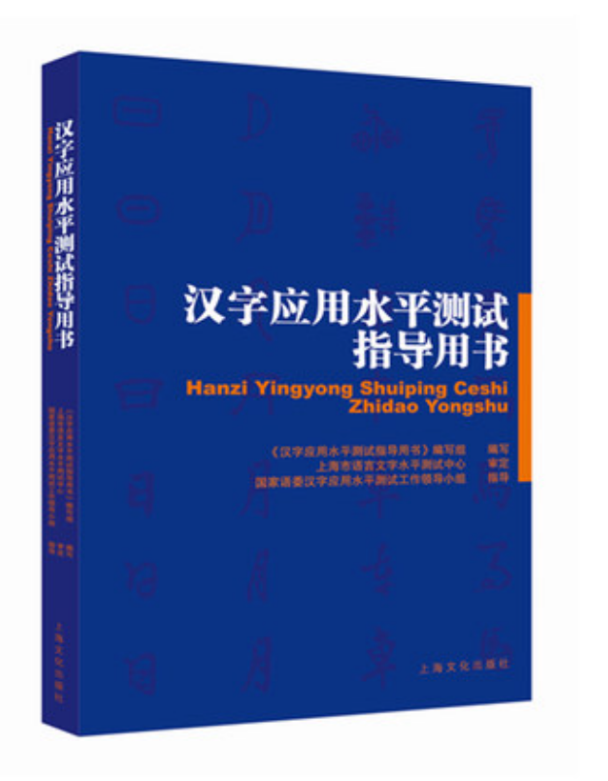 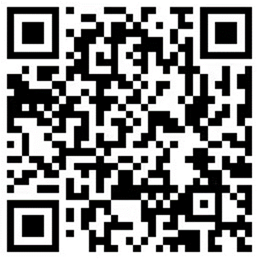 